Отдел образования и воспитанияАдминистрации МО «Николаевский район»ПРИКАЗОт 09.12.2020                                                                              № 484О назначении ответственных лиц за техническое обеспечение работы и размещение информации по независимой оценке качества условий осуществления образовательной деятельности      В соответствии с частью 7 статьи 11 Федерального закона от 05.12.2017 № 392-ФЗ « О внесении изменений по вопросам совершенствования проведения независимой оценки качества условий оказания услуг организациями в сфере культуры, охраны здоровья, образования, социального обслуживания и федеральными учреждениями медико-социальной экспертизы» и в целях организации работ по независимой оценке качества условий образовательной деятельностиПРИКАЗЫВАЮ:Назначить ответственных лиц:1.1.Ответственным  за открытость и доступность информации об организации, работа с сайтом – Айбулатову А.М., специалиста Отдела образования и воспитания1.2. Ответственным за комфортность условий предоставления услуг и доступность их получения – Космачеву Е.Н., специалиста Отдела образования и воспитания1.3. Ответственным за доступность услуг для инвалидов  -Попову Е.В., специалиста Отдела образования  воспитания 1.4.Ответственным за доброжелательность, вежливость, компетентность работников организаций – Бирюкову Г.Я., специалиста Отдела образования и воспитания1.5 Ответственным за показатели характеризующие удовлетворенность качеством оказания услуг -  Суркову И.Н., специалиста Отдела образования и воспитания.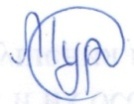 Начальник Отдела образования и воспитания                             В.В.Мурзаев.